THE STONEHENGE CUP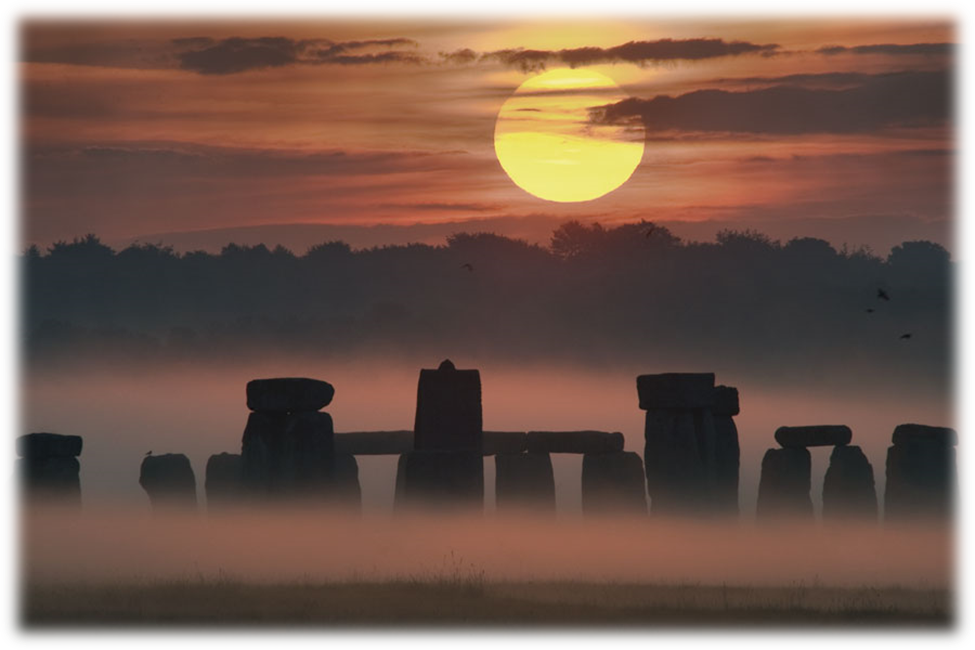 & EQUINOX CUP2018U.K. World Cup Free Flight Events12/13th May 2018 Salisbury PlainUnited KingdomWorld Cup EventsSaturday	12th May 2018		Stonehenge Cup		F1A, B, C/P and QSunday	13th May 2018		Equinox Cup		F1A, B, C/P and Q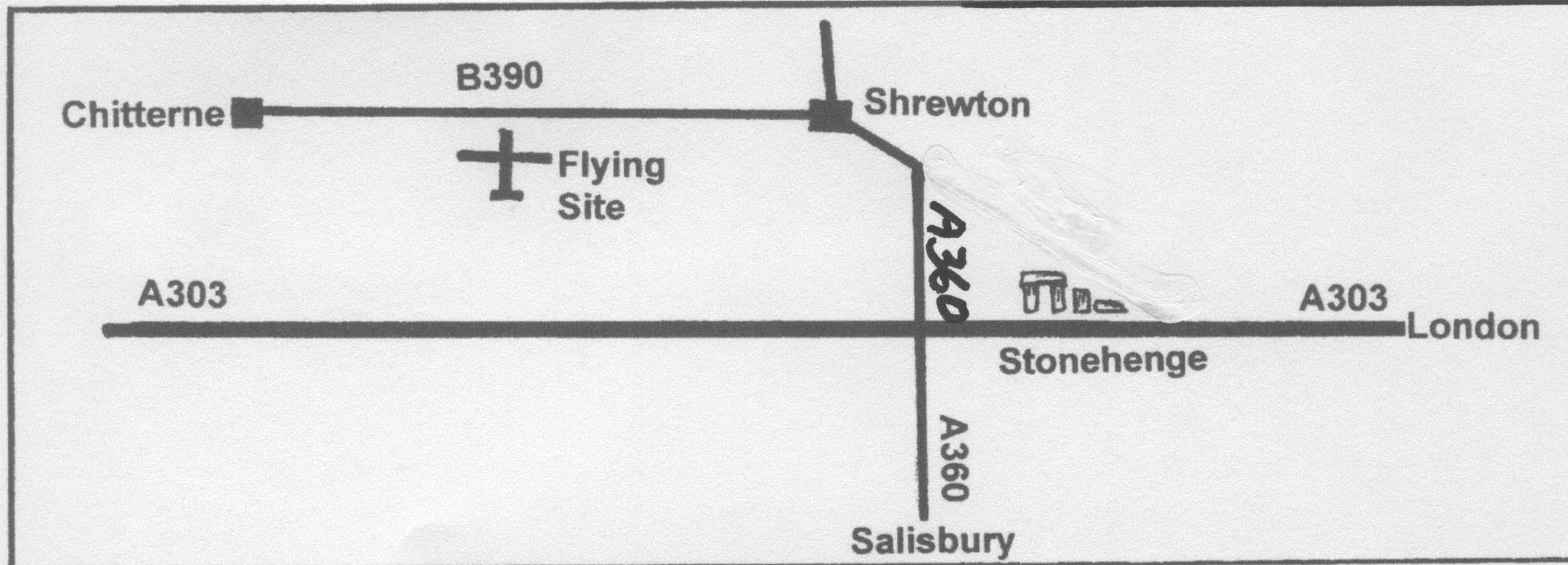 Flying SiteThe site is situated to the south of the B390 between Shrewton and Chitterne and will be signposted from the B390.  GPS coordinates for the site entrance are 51°11’29.53”N, 1°57’32.59”W.The terrain is undulating rough grassland crossed by dirt roads and tracks. The land is a military training area, which is carefully managed to preserve the history and wildlife. Model retrieval is usually on foot.The area must be kept clean and tidy at all times and rules to protect the site must be observed.Please note-there are no catering facilities available - competitors must bring their own food and drink.ProgrammeEvents will start at 09.00. There will be 5 rounds plus fly-offs flown from a flight line. The Max for round 1 will be 240 seconds. All other rounds will be 180 seconds Max. These maximum times and program may vary according to circumstances. All competitors will receive a gift.RulesThe relevant section of the FAI Sporting Code will be followed. All competitors must hold a valid FAI licence.Entry ProcedureCompetitors from the UK who wish to compete in either or both events need to post their entry forms to:-Peter Martin, 23 Woodland Court, Dyke Road Avenue, Hove, UK, BN3 6DP complete with payment cheque made out to 'BMFA'.Competitors residing outside the UK should email their completed entry form(s) to ffworldcupUK@gmail.com.Overseas entry fees may be paid on the day in £, $ or Euros.Entry forms must be received by not later than Friday 4th May 2018TrophiesThese will be awarded down to 3rd place for each class.TimekeepersTimekeepers will not be provided by the organisers for the rounds. Competitors must find their own timekeepers. Timekeepers will be allocated by the organisers for Fly-offs.For further information please contact:-Peter Martin or Richard Jack	ffworldcupuk@gmail.comOr Peter Tribe				thepetertribe@gmail.comAccommodation and Camping InformationInformation is available on request from Peter Tribe:-thepetertribe@gmail.comSTONEHENGE CUP AND EQUINOX CUP ENTRY FORM 2018World Cup EventsEntry Fees(*Entry fee is included in the UK Contest License Holders fee, no additional payment is required)UK Competitors post to - Peter Martin, 23 Woodland Court, Dyke Road Avenue, Hove, UK, BN3 6DP complete with payment cheque made out to 'BMFA'.Competitors resident outside of the UK should email their completed entry form(s) to ffworldcupUK@gmail.com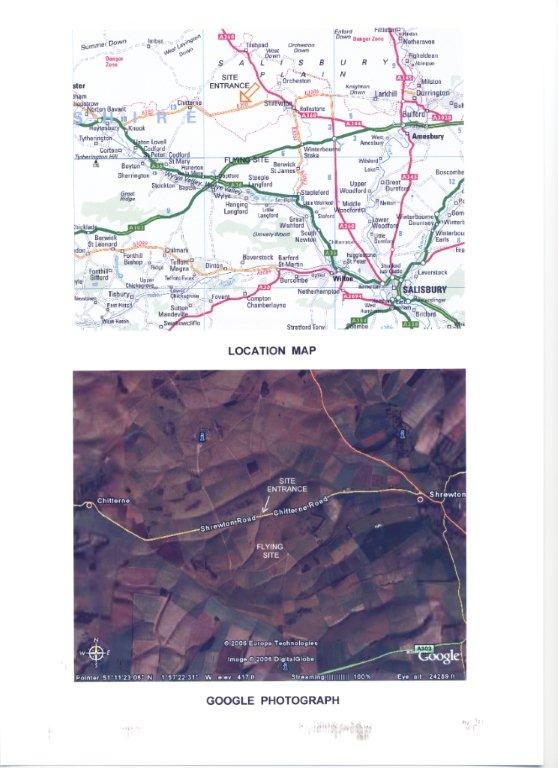 Full NameAddressTown/CityCountryPost/Zip CodeNationalitySenior/JuniorTelephone No.Mobile No.Email AddressFAI License and FAI ID NumbersBMFA No.Stonehenge CupStonehenge CupStonehenge CupStonehenge CupEquinox CupEquinox CupEquinox CupEquinox CupDaySAT12thSAT12thSAT12thSAT12thSUN13thSUN13thSUN13thSUN13thClassF1AF1BF1C/PF1QF1AF1BF1C/PF1QPlease tickWorld Cup Event  Single Class (Seniors)€25/£20/$30World Cup Event  Single Class (Juniors)
(Junior aged 18 or under on 31st Dec 2018).FREEAdditional classes within each Event (Seniors)€12/£10/$15Additional classes within each Event (Juniors)FreeTotal Paid*